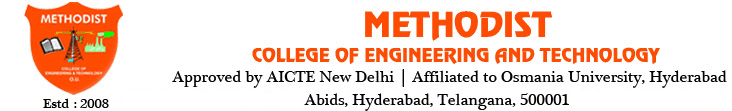 Department of S&HStudent Feedback Analysis: I  ECE-A    II  SEM (2018-19)I  ECE-A    II  SEM (2018-19)SubjectsFACULTY FACULTY DEPT %EnglishHephzabahHephzabahS&H85Mathematics -II T JosephT JosephS&H86PhysicsDr.Anuradha ReddyDr.Anuradha ReddyS&H92BEEMaheswar ReddyMaheswar ReddyEEE63I ECE-B    II SEM (2018-19)SubjectsFACULTY FACULTY DEPT %EnglishDr.ManilalDr.ManilalS&H82Mathematics -II NiranjanNiranjanS&H78PhysicsK Veerabadra raoK Veerabadra raoS&H79BEESakethaSakethaEEE78I  CIVIL-A    II  SEM (2018-19)SubjectsFACULTY FACULTY DEPT %EnglishSonaSonaS&H85Mathematics -II RamakrishnaRamakrishnaS&H84PhysicsDr.AravindDr.AravindS&H83BEEPulla reddyPulla reddyEEE83I CIVIL-B    II SEM (2018-19)SubjectsFACULTY FACULTY DEPT %EnglishSonaSonaS&H77Mathematics -II Dr.SwathiDr.SwathiS&H81PhysicsVeerabadraraoVeerabadraraoS&H80BEEBhumaiahBhumaiahEEE74I  EEE    II  SEM (2018-19)SubjectsFACULTY DEPT %EnglishSonaS&H70Mathematics -II NiranjanS&H70PhysicsBhaskarS&H69BEENireekshanEEE72I CSE-A    II SEM (2018-19)SubjectsFACULTY DEPT %EnglishMurthyS&H78Mathematics -II JosephS&H77ChemistryVaniS&H78PPSShailajaCSE77I  CSE-B    II  SEM (2018-19)SubjectsFACULTY DEPT %EnglishMurthyS&H77Mathematics -II RamakrishnaS&H65ChemistryKishanS&H77PPSShailajaCSE76I  MECH-A    II  SEM (2018-19)SubjectsFACULTY DEPT %EnglishHephzabahS&H72Mathematics -II Dr.SwathiS&H67ChemistryMohanS&H73PPSTulasiCSE65I MECH-B   II SEM (2018-19)SubjectsFACULTY DEPT %EnglishDr.ManilalS&H69Mathematics -II SwamyS&H76ChemistryAnilS&H79PPSKishoreCSE72